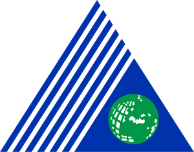 Yeditepe Üniversitesi Sağlık Bilimleri Fakültesi Hemşirelik BölümüÖğrenci ve Mezun İzlem Komisyonu Öğretim Elemanı Memnuniyet Değerlendirmesi İş Akış ŞemasıDoküman No:Yeditepe Üniversitesi Sağlık Bilimleri Fakültesi Hemşirelik BölümüÖğrenci ve Mezun İzlem Komisyonu Öğretim Elemanı Memnuniyet Değerlendirmesi İş Akış Şemasıİlk Yayın Tarihi:Yeditepe Üniversitesi Sağlık Bilimleri Fakültesi Hemşirelik BölümüÖğrenci ve Mezun İzlem Komisyonu Öğretim Elemanı Memnuniyet Değerlendirmesi İş Akış ŞemasıRevizyon Tarihi:Yeditepe Üniversitesi Sağlık Bilimleri Fakültesi Hemşirelik BölümüÖğrenci ve Mezun İzlem Komisyonu Öğretim Elemanı Memnuniyet Değerlendirmesi İş Akış ŞemasıRevizyon No:Yeditepe Üniversitesi Sağlık Bilimleri Fakültesi Hemşirelik BölümüÖğrenci ve Mezun İzlem Komisyonu Öğretim Elemanı Memnuniyet Değerlendirmesi İş Akış ŞemasıSayfa No:İş Akış Adımlarıİlgili Dokümanlar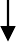 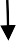 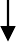 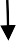 Her eğitim-öğretim yılı sonunda akademik personel memnuniyet anketi ile değerlendirmesinin yapılmasıDeğerlendirme verilerinin tablolarının oluşturulmasıAkademik personel memnuniyet değerlendirme verilerinin analiz edilmesi ve iyileştirilmesi ve geliştirilmesi gereken yönlerinsaptanması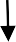 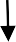 İyileştirilmesi ve geliştirilmesi gereken yönlerin İyileştirme ve Geliştirme Komisyonu’na rapor edilmesiAkademik Personel Memnuniyet değerlendirme geri bildirim raporu ve tabloların Akreditasyon Kurulu’na iletilmesiİyileştirme ve geliştirmeye yönelik yapılması planlanan faaliyetlere yönelik geri bildirimlerin alınmasıÖğretim Elemanı Memnuniyet Anketi Google FormuÖğretim Elemanı  Memnuniyet Anketi Raporu